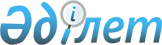 Байғанин ауданы бойынша мектепке дейінгі тәрбие мен оқытуға мемлекеттік білім беру тапсырысын, жан басына шаққандағы қаржыландыру және ата-ананың ақы төлеу мөлшерін бекіту туралы
					
			Күшін жойған
			
			
		
					Ақтөбе облысы Байғанин аудандық әкімдігінің 2014 жылғы 17 ақпандағы № 53 қаулысы. Ақтөбе облысының Әділет департаментінде 2014 жылғы 28 ақпанда № 3785 болып тіркелді. Күші жойылды - Ақтөбе облысы Байғанин аудандық әкімдігінің 2014 жылғы 29 желтоқсандағы № 272 қаулысымен     Ескерту. Күші жойылды - Ақтөбе облысы Байғанин аудандық әкімдігінің 29.12.2014 № 272 қаулысымен.
      Қазақстан Республикасының 2001 жылғы 23 қаңтардағы № 148 «Қазақстан Республикасындағы жергілікті мемлекеттік басқару және өзін-өзі басқару туралы» Заңының 31-бабына, Қазақстан Республикасының 2007 жылғы 27 шілдедегі № 319 «Білім туралы» Заңының 6-бабы 4-тармағы 8-1) тармақшасына, Қазақстан Республикасы Үкіметінің 2010 жылғы 28 мамырдағы № 488 «Балаларды мектепке дейінгі тәрбиемен және оқытумен қамтамасыз ету жөніндегі 2010-2020 жылдарға арналған «Балапан» бағдарламасын бекіту туралы» қаулысына сәйкес Байғанин аудандық әкімдігі ҚАУЛЫ ЕТЕДІ:
      1. Байғанин ауданы бойынша мектепке дейінгі тәрбие мен оқытуға мемлекеттік білім беру тапсырысы, жан басына шаққандағы қаржыландыру және ата-ананың ақы төлеу мөлшері осы қаулының 1, 2, 3-қосымшаларына сәйкес бекітілсін.
      2. Осы қаулының орындалуын бақылау аудан әкімінің орынбасары Ш.Спановаға жүктелсін.
      3. Осы қаулы алғаш ресми жарияланғаннан күннен кейін күнтізбелік он күн өткен соң қолданысқа енгізіледі.

 Мектепке дейінгі тәрбие мен оқытуға мемлекеттік білім беру тапсырысы Бір айдағы жан басына шаққандағы қаржыландыру көлемі
      кестенің жалғасы

 Бір тәрбиеленушіге күніне ата-ананың ақы төлеу мөлшері
      Ескертпе: Бір тәрбиеленушіге күніне ата-ананың ақы төлеу мөлшері 300 теңгеден артық емес.

					© 2012. Қазақстан Республикасы Әділет министрлігінің «Қазақстан Республикасының Заңнама және құқықтық ақпарат институты» ШЖҚ РМК
				      Аудан әкіміН.АққұлАудан әкімдігінің 
2014 жылғы 17 ақпандағы № 53
қаулысына 1-қосымша№Тұрғылықты жердің атауыМемлекеттік білім беру тапсырысы есебінен мектепке дейінгі ұйымдарға орналастырылатын балалар саны (адам)1Байғанин ауданы75Барлығы75Аудан әкімдігінің
2014 жылғы 17 ақпандағы № 53
қаулысына 2-қосымшаБір тәрбиеленушіге жұмсалатын шығыстардың орташа құны (теңге)Мектепке дейінгі ұйымдарМектепке дейінгі ұйымдарМектепке дейінгі ұйымдарМектепке дейінгі ұйымдарМектепке дейінгі ұйымдарБір тәрбиеленушіге жұмсалатын шығыстардың орташа құны (теңге)Балабақшалар (бөбек балабақша, орталықтар)Балабақшалар (бөбек балабақша, орталықтар)Балабақшалар (бөбек балабақша, орталықтар)Балабақшалар (бөбек балабақша, орталықтар)Балабақшалар (бөбек балабақша, орталықтар)Бір тәрбиеленушіге жұмсалатын шығыстардың орташа құны (теңге)Сұйық отынмен жылытатын нысандарСұйық отынмен жылытатын нысандарСұйық отынмен жылытатын нысандарСұйық отынмен жылытатын нысандарСұйық отынмен жылытатын нысандарБір тәрбиеленушіге жұмсалатын шығыстардың орташа құны (теңге)1-ден 3-ке дейін топтар4-тен 5-ке дейін топтар6-ден 7-ге дейін топтар8-ден 9-ға дейін топтар10-нан және одан артық топтарБір тәрбиеленушіге жұмсалатын шығыстардың орташа құны (теңге)Экологиялық дағдарыс аумақтарында тұрғаны ұшін коэффициентін есепке алғанда 1,2Экологиялық дағдарыс аумақтарында тұрғаны ұшін коэффициентін есепке алғанда 1,2Экологиялық дағдарыс аумақтарында тұрғаны ұшін коэффициентін есепке алғанда 1,2Экологиялық дағдарыс аумақтарында тұрғаны ұшін коэффициентін есепке алғанда 1,2Экологиялық дағдарыс аумақтарында тұрғаны ұшін коэффициентін есепке алғанда 1,2Бір тәрбиеленушіге жұмсалатын шығыстардың орташа құны (теңге)Ауылдық жердеАуылдық жердеАуылдық жердеАуылдық жердеАуылдық жердеБір тәрбиеленушіге жұмсалатын шығыстардың орташа құны (теңге)42508Бір тәрбиеленушіге жұмсалатын шығыстардың орташа құны (теңге)Қалалық жердеҚалалық жердеҚалалық жердеҚалалық жердеҚалалық жердеБір тәрбиеленушіге жұмсалатын шығыстардың орташа құны (теңге)Мектепке дейінгі ұйымдарМектепке дейінгі ұйымдарМектепке дейінгі ұйымдарМектепке дейінгі ұйымдарМектепке дейінгі ұйымдарМектепке дейінгі ұйымдарМектепке дейінгі ұйымдарМектепке дейінгі ұйымдарМектепке дейінгі ұйымдарМектепке дейінгі ұйымдарМектепке дейінгі ұйымдарМектепке дейінгі ұйымдарБалабақшалар (бөбек балабақша, орталықтар)Балабақшалар (бөбек балабақша, орталықтар)Балабақшалар (бөбек балабақша, орталықтар)Балабақшалар (бөбек балабақша, орталықтар)Балабақшалар (бөбек балабақша, орталықтар)Балабақшалар (бөбек балабақша, орталықтар)Балабақшалар (бөбек балабақша, орталықтар)Балабақшалар (бөбек балабақша, орталықтар)Балабақшалар (бөбек балабақша, орталықтар)Балабақшалар (бөбек балабақша, орталықтар)Балабақшалар (бөбек балабақша, орталықтар)Балабақшалар (бөбек балабақша, орталықтар)Қатты отынмен жылытатын нысандарҚатты отынмен жылытатын нысандарҚатты отынмен жылытатын нысандарҚатты отынмен жылытатын нысандарҚатты отынмен жылытатын нысандарҚатты отынмен жылытатын нысандарГазбен және орталықтандырылған жылу жүйесімен жылытатын нысандарГазбен және орталықтандырылған жылу жүйесімен жылытатын нысандарГазбен және орталықтандырылған жылу жүйесімен жылытатын нысандарГазбен және орталықтандырылған жылу жүйесімен жылытатын нысандарГазбен және орталықтандырылған жылу жүйесімен жылытатын нысандарГазбен және орталықтандырылған жылу жүйесімен жылытатын нысандар1-ден 3-ке дейін топтар1-ден 3-ке дейін топтар4-тен 5-ке дейін топтар6-ден 7-ге дейін топтар8-ден 9-ға дейін топтар10-нан және одан артық топтар1-ден 3-ке дейін топтар1-ден 3-ке дейін топтар4-тен 5-ке дейін топтар6-ден 7-ге дейін топтар8-ден 9-ға дейін топтар10-нан және одан артық топтарЭкологиялық дағдарыс аумақтарында тұрғаны ұшін коэффициентін есепке алғанда 1,2Экологиялық дағдарыс аумақтарында тұрғаны ұшін коэффициентін есепке алғанда 1,2Экологиялық дағдарыс аумақтарында тұрғаны ұшін коэффициентін есепке алғанда 1,2Экологиялық дағдарыс аумақтарында тұрғаны ұшін коэффициентін есепке алғанда 1,2Экологиялық дағдарыс аумақтарында тұрғаны ұшін коэффициентін есепке алғанда 1,2Экологиялық дағдарыс аумақтарында тұрғаны ұшін коэффициентін есепке алғанда 1,2Экологиялық дағдарыс аумақтарында тұрғаны ұшін коэффициентін есепке алғанда 1,2Экологиялық дағдарыс аумақтарында тұрғаны ұшін коэффициентін есепке алғанда 1,2Экологиялық дағдарыс аумақтарында тұрғаны ұшін коэффициентін есепке алғанда 1,2Экологиялық дағдарыс аумақтарында тұрғаны ұшін коэффициентін есепке алғанда 1,2Экологиялық дағдарыс аумақтарында тұрғаны ұшін коэффициентін есепке алғанда 1,2Экологиялық дағдарыс аумақтарында тұрғаны ұшін коэффициентін есепке алғанда 1,2Ауылдық жердеАуылдық жердеАуылдық жердеАуылдық жердеАуылдық жердеАуылдық жердеАуылдық жердеАуылдық жердеАуылдық жердеАуылдық жердеАуылдық жердеАуылдық жерде37900222732911929119Қалалық жердеҚалалық жердеҚалалық жердеҚалалық жердеҚалалық жердеҚалалық жердеҚалалық жердеҚалалық жердеҚалалық жердеҚалалық жердеҚалалық жердеҚалалық жердеАудан әкімдігінің
2014 жылғы 17 ақпандағы № 53
қаулысына 3-қосымшаМектепке
дейiнгi ұйымда
баланы ұстау
ақысының
мөлшері (теңге)Мектепке дейінгі ұйымдарМектепке дейінгі ұйымдарМектепке дейінгі ұйымдарМектепке
дейiнгi ұйымда
баланы ұстау
ақысының
мөлшері (теңге)балабақша (бөбек-балабақшалар,
орталықтар)балабақша (бөбек-балабақшалар,
орталықтар)балалар толық
күн болатын
мектепке
дейінгі шағын
орталықтарМектепке
дейiнгi ұйымда
баланы ұстау
ақысының
мөлшері (теңге)ұйымдарда болу ұзақтығыменұйымдарда болу ұзақтығыменбалалар толық
күн болатын
мектепке
дейінгі шағын
орталықтарМектепке
дейiнгi ұйымда
баланы ұстау
ақысының
мөлшері (теңге)9-10,5 сағат12 сағатбалалар толық
күн болатын
мектепке
дейінгі шағын
орталықтарМектепке
дейiнгi ұйымда
баланы ұстау
ақысының
мөлшері (теңге)30000